KAUNO LOPŠELIO-DARŽELIO ,,PUŠAITĖ“ UGDYMO KOKYBĖS SAMPRATASiekdami apibrėžti svarbiausius veiksnius įtakojančius ikimokyklinio vaiko ugdymo kokybę, apibendrinome pedagogų, vaikų, pedagogų, tėvų  apklausas, interviu, diskusijas.   Ugdymo kokybės samprata – tėvų, pedagogų ir vaikų susitarimas, rodantis, kokiais būdais ir priemonėmis siekiama tikslų įgyvendinimo, vaikų poreikių, tėvų lūkesčių tenkinimo, siekiant vaiko gyvenimo gerovės, jo asmenybės brandinimo. 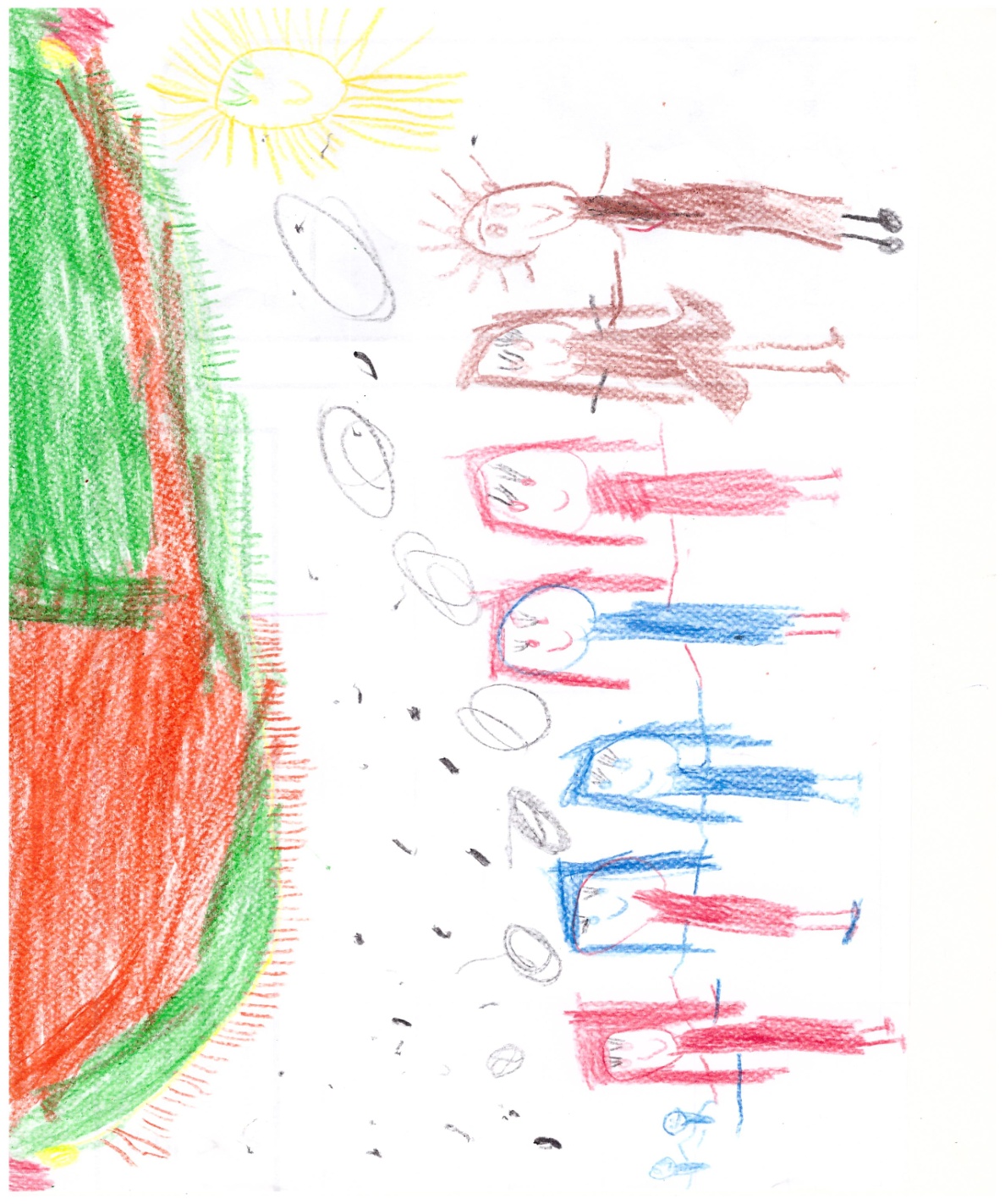 Ugdymo kokybės sampratą parengė: direktorės pavaduotoja ugdymui   Raminta Baranauskienėmokytoja  metodininkė     Ilona Vilkaitėvyresnioji mokytoja Jūratė Jasevičėlogopedė  Asta Lesčinskienė 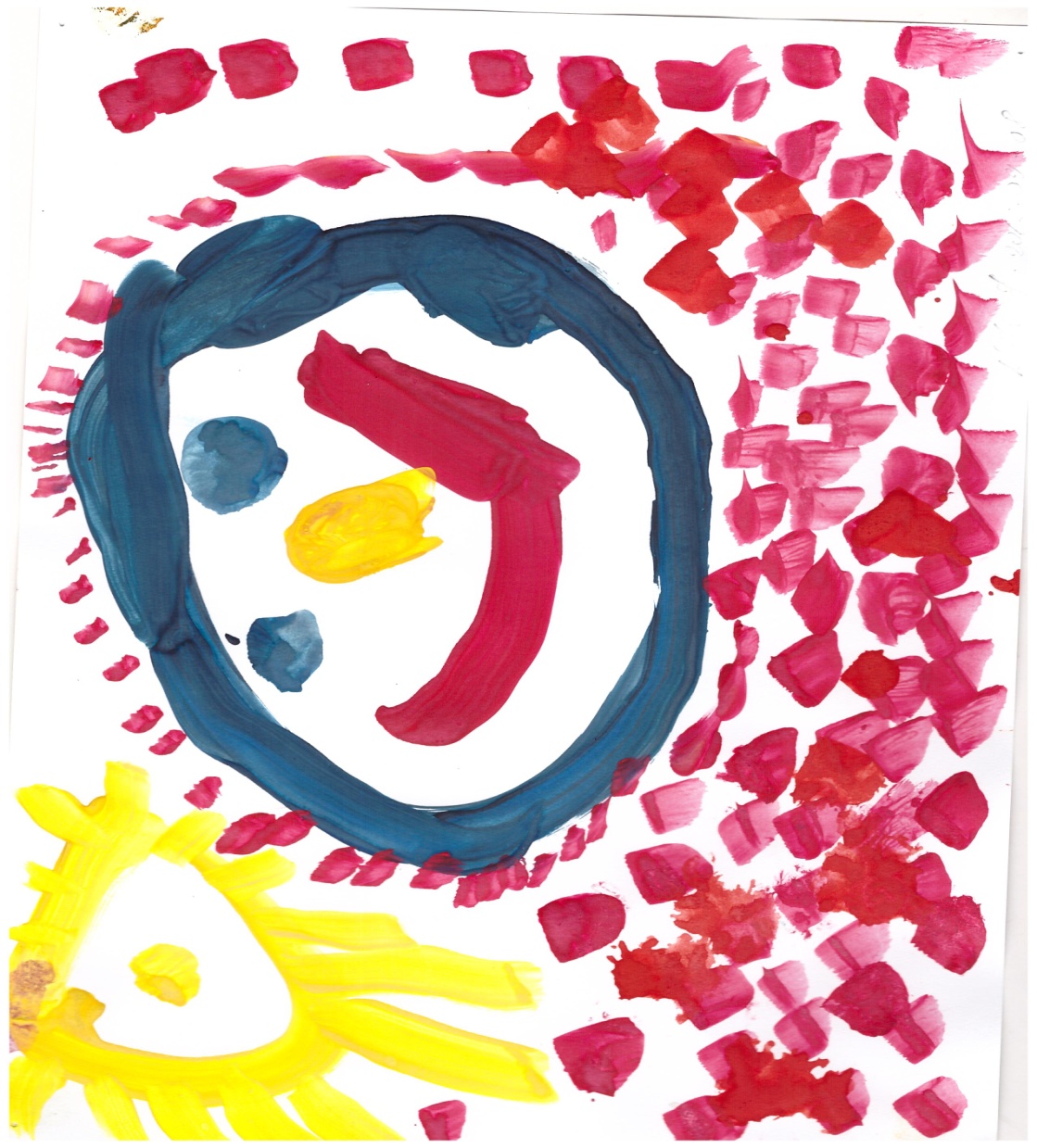 